1. Cíl:    Změřit a zaznamenat voltampérovou charakteristiku stabilizační (Zenerovy) diody v propustném i     závěrném směru a navrhnout stabilizační obvod.2. Pomůcky:2.1  VZ - měřená stabilizační dioda typ  ..............................2.2  GU - laboratorní stabilizovaný regulovatelný napájecí zdroj  ……………………..2.3  R - ochranný rezistor  podle výpočtu v bodě  5b) 2.4  PA, PV - digitální multimetry  ………………………..2.5  propojovací vodiče3. Doporučená literatura:3.1  Katalog polovodičů TESLA přehledový a konstrukční3.2  Katalog pasivních součástek TESLA  (rezistory) 3.3  Učebnice:  Voženílek, Lstibůrek:  Základy elektrotechniky II,  kap. 2.6.6                         Meluzin, Dvořáček, Hrebík: Elektrotechnická praxe v příkladech,  str. 346 - 347                        Malina:  Poznáváme elektroniku II,  kap. 2.44. Teorie:    Tato dioda  je typickým  představitelem  křemíkových diod se středním ztrátovým výkonem.  Cha-rakteristika  v propustném  směru  je stejná  jako u jiných křemíkových diod pro usměrňovací účely.  Zajímavá je charakteristika v závěrném směru, kde se projevuje typický náhlý pokles odporu při urči-tém napětí, zvaném Zenerovo UZ.  Pro proud větší než je určitá hodnota se na diodě udržuje téměř konstantní napětí při velkém rozsahu  procházejícího proudu. Této vlastnosti se využívá při aplikaci těchto diod jako stabilizátorů napětí.5. Pracovní postup:5.1 Příprava k měření:    a) V katalogu polovodičů vyhledejte uvedený typ diody a zjistěte a zaznamenejte parametry:c) Zapojte měřicí obvod podle následujícího schématu: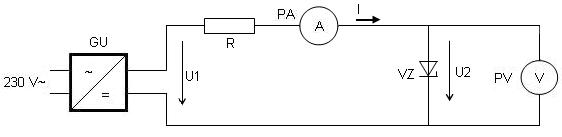     d) Ovládací prvky zdroje nastavte na minimum. Multimetr PA nastavte přepínačem rozsahů na          ”=200mA”  a  multimetr  PV  na  ”=V”.  Na  PA  použijte  zdířky  ”mA”  a  ”COM”, na  PV zdířky        ”V”  a  ”COM”. Přepínač měřidla na zdroji do polohy  ”V”.5.2 Měření propustné části VA charakteristiky:    e) Kladný pól zdroje zapojte na rezistor a anodu měřené diody. Zapněte síťový vypínač zdroje.         Přesvědčete se, zda při zvýšení napětí na cca 1 - 2 V protéká obvodem proud. Jestliže neprotéká,         prověřte kvalitu spojů obvodu.     f) Napětí pomalu zvyšujte od  0 V a sledujte měřidlo proudu. Do tabulky zaznamenejte první  hod-  notu napětí, při které proud stoupne na hodnotu 1mA. Dále zvětšujte proud podle hodnot uvedených v tabulce a měřte napětí  na diodě. Hodnoty zapisujte do  tabulky. 5.3 Měření  stabilizační  (závěrné)  části  VA  charakteristiky:     g) Regulační prvky zdroje stáhněte na minimum a změňte polaritu diody.     h) Opět zvyšujte napětí od  0 V. Poblíž  předpokládaného UZ  zaznamenejte první napětí kdy  je          měřitelný proud. Dále postupujte podobně jako v bodě f) a hodnoty napětí a proudů zapisujte do          tabulky. Současně zapisujte hodnoty napětí  zdroje U1.  Nesmíte přitom  překročit  mezní  Zenerův      proud  IZm.     i) Hodnoty závislostí I na U2 z obou tabulek vyneste do jednoho grafu  - viz bod 8, str. 4.     j) Do dalšího grafu vyneste závislost výstupního napětí  U2  na napájecím napětí  U1.6. Návrh stabilizačního obvodu         S danou Zenerovou diodou navrhněte jednoduchý stabilizační obvod podle níže  uvedené-     ho schématu, t.j. spočítejte odpor a výkonové zatížení ochranného rezistoru  RO  pro napájecí    napětí  U = 20 V a  odběr proudu v rozmezí  I2 = 0 - 50 mA.                            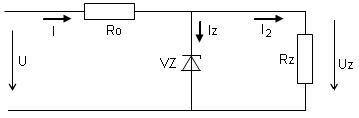                                                                                                                     U  =  20 V                                                                                                                                                                                I2 = 0... 50mA                                                                                                                                                                                           UZ =  ......... V7. Diskuse a závěr:         Změřená charakteristika viz  8a)  odpovídá průběhu podle konstrukčního katalogu. Rovněž     skutečné  stabilizační  napětí  leží v rozmezí udávaném přehledovým katalogem.         Stabilizační obvody se Zenerovou diodou v námi navrženém zapojení se používají jen pro    malé odebírané proudy a výkony.  Jejich nevýhodou  je trvalý odběr  maximálního proudu.    Stabilizační účinky tohoto zapojení dokladuje druhý graf  v bodě  8b).         Pro větší  odebírané proudy je třeba použít složitější zapojení,  která tuto nectnost nemají,    např. s výkonovým tranzistorem nebo speciálním integrovaným obvodem.         Jiné poznatky: ..............................................................................................................................................................................................................................................................................................................................................................................................................................................................................................................................................................................................................................................................................................................8. Grafické závislosti:        viz samostatný list   a)  VA charakteristika stabilizační diody                                                                                      I                                                                                   (mA)                                                                                       50                                                     Propustný směr                                                                                          40                                                                                       30                                                                                       20         +0,8      +0,6      +0,4      +0,2     UZjm   -0,2     -0,4    -0,6        -0,8      10(V)                                                                                    0                                                                                        /  /                                                                                              0   0,2    0,4   0,6   0,8   1,0                                                                                                                                 U (V)                                                                                                                                                                                   -20                                                                                               -40                                                                                                                    Závěrný                                                                                                               směr                                                                                               -60                                                                                                -80                                                                                               -100                                                                                                 (mA)  U2                b) Stabilizační účinky Zenerovy diody  (v zapojení podle 5c):                 (V)+0,2+0,1UZjm-0,1-0,2                                                                                                                             U1 (V)               Protokol z laboratorního cvičení č.Protokol z laboratorního cvičení č.Protokol z laboratorního cvičení č.SŠ.PST.VOŠChrudim Měřeno dne:Jméno:Jméno:SŠ.PST.VOŠChrudim V místnosti č.Třída:Předm.:SŠ.PST.VOŠChrudim Odevzdáno:Hodnotil:Hodnotil:SŠ.PST.VOŠChrudim Název:  Měření VA charakteristiky stabilizační diody Název:  Měření VA charakteristiky stabilizační diody Název:  Měření VA charakteristiky stabilizační diody Název:  Měření VA charakteristiky stabilizační diody         Zenerovo napětí  ........................................................................................               Zenerův proud  pracovní  doporučený ........................................................                Mezní Zenerův proud  ................................................................................                Mezní ztrátový výkon diody bez chladiče  ..................................................                 Pouzdro  a  zapojení vývodů  ................................................................. ..              b) Pro měřicí obvod podle bodu 5c) stanovte odpor ochranného rezistoru R         pro předpoklad, že chceme měřit diodu v závěrném směru až do poloviny         IZm při nastavení napájecího zdroje na maximum  U1max = 30 V:                               R  =  (U1max - UZ) / IZm  =  .............             [  ;  V,  A ]          Podle katalogu zvolte nejbližší vyšší v řadě E 12, t.j.    ..............................                Jeho výkonové provedení musí být minimálně na         P  =  (U1max - UZ) x IZm  =  ................  W       [ W; V, A]             Podle katalogu  zvolte nejbližší vyšší v řadě a vyžádejte si jej od vyučují-         cího.  Obdrželi jste  typ   .....................................................  na výkon                  UZ =............ V IZ =  .......  mA          IZm =  ....... mAPd  =  .......  WR = ...........       .........  W          U2   [V]           I   [mA]           U2   [V]         I   [mA]          U2   [V]            I   [mA]     11035215403204542550530     U1  [V]          U2   [V]          I   [mA]    U1   [V]          U2   [V]           I   [mA]     13524035046057010801590202530    Postup výpočtu:    a) Stabilizační diodou musí i při max. odběru téci  min. Zenerův proud  (za „kole-              nem” zjištěné charakteristiky).  Ochranným rezistorem tedy poteče proud  .                      I =  I2max + Iz  =   50  +   .........  = ............  mA                                                   a přitom na něm musí  vzniknout úbytek napětí                         U  =  U  -  UZ  =  20  -  ........   =  ................ V                                            Podle Ohmova zákona tedy    RO  =  U /  I  =  .............. / .............. =  ............            Zvolte nejbližší nižší hodnotu z řady  E12  (protože proud Zenerovou         diodou  nesmí klesnout  pod  Iz  ),   t.j.  .................................................... ......           b) Tento rezistor musí být konstruován na výkon nejméně                        Pmin =  U x I  = ............ x ............... =   .................... W         Podle katalogu zvolte tedy  např. typ   ................................  o výkonu ..........           c) Nakonec překontrolujte, jestli nebude překročen povolený ztrátový výkon         stabilizační diody při odpojení zátěže. Potom jí poteče celkový proud   ............            a  ztratí se na ní  výkon                              Pd  =  UZ   x  I  =  .............  x  ..................   =  .......                                 V našem případě je  podmínka splněna. Kdyby nebyla, musíte zvolit         stabilizační  diodu s větším ztrátovým výkonem.Iz = ..........mAI =  ........  mAU =  .........  VRO = ...........  RO´ =  ......... PR  =  ........  WI  =  .........  mA   Pd = ..........  W